lp.Nr inwentarzowyAutorRok wydanialp.Nr inwentarzowyTytułWydawca1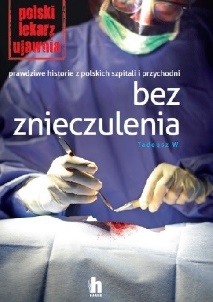 59176Tadeusz W.2019.159176Bez znieczulenia :Harde Wydawnictwo - Time,2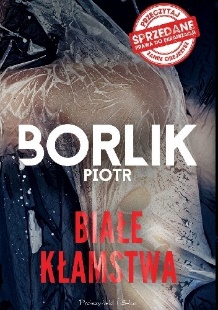 59177Borlik, Piotr2019.259177Białe kłamstwa /Prószyński i S-ka - Prószyński Media,3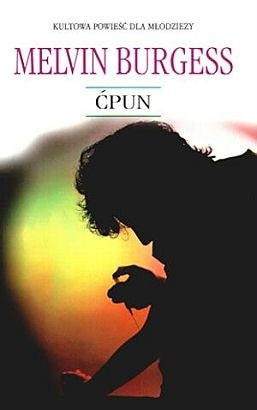 59179Burroughs, William S.2019.359179Ćpun /Wydawnictwo Vis-à-vis Etiuda,4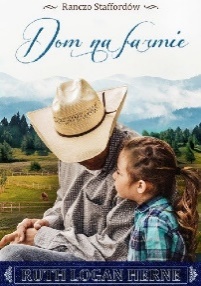 59180Herne, Ruth Logan.copyright 2018.459180Dom na farmie /Dreams Wydawnictwo Lidia Miś-Nowak,5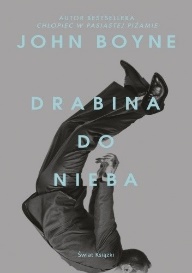 59181Boyne, John2019.559181Drabina do nieba /Świat Książki,6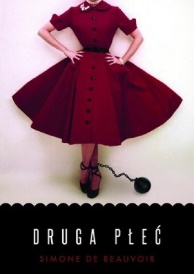 59182Beauvoir, Simone de2019.659182Druga płeć /Wydawnictwo Czarna Owca,7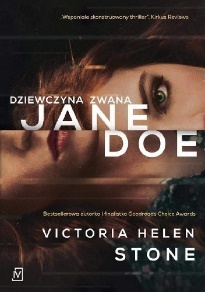 59186Stone, Victora Helen2019.759186Dziewczyna zwana Jane Doe /Czwarta Strona - Grupa Wydawnictwa Poznańskiego,8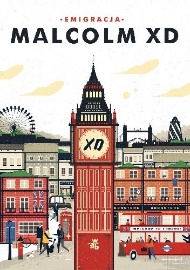 59187Malcolm XD2019.859187Emigracja /Wydawnictwo W.A.B. - Grupa Wydawnicza Foksal,9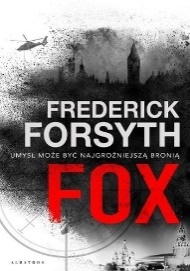 59189Forsyth, Frederick2019.959189Fox /Wydawnictwo Albatros,10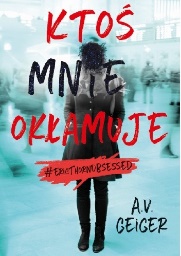 59199Geiger, A.V.2019.1059199Ktoś mnie okłamuje /Jaguar,11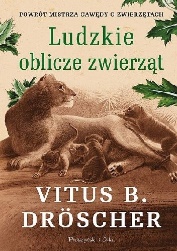 59201Dröscher, Vitus B.2019.1159201Ludzkie oblicze zwierząt /Prószyński Media,12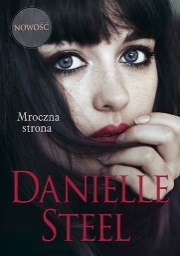 59206Steel, Danielle2019.1259206Mroczna strona /Między Słowami,13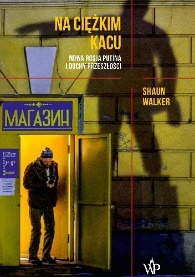 59207Walker, Shauncopyright 2019.1359207Na ciężkim kacu :Wydawnictwo Poznańskie,14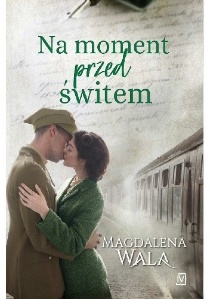 59208Wala, Magdalena2019.1459208Na moment przed świtem /Czwarta Strona - Grupa Wydawnictwa Poznańskiego,15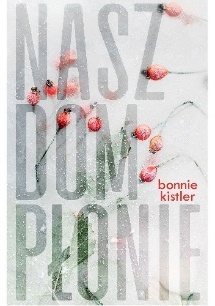 59210Kistler, Bonnie.2019.1559210Nasz dom płonie /Czwarta Strona - Grupa Wydawnictwa Poznańskiego,16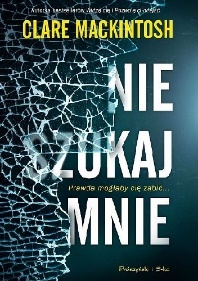 59211Mackintosh, Clare2019.1659211Nie szukaj mnie /Prószyński Media,17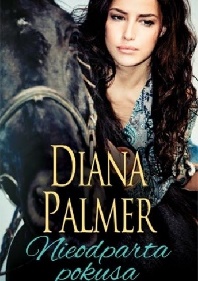 59212Palmer, Dianacopyright 2018.1759212Nieodparta pokusa /HarperCollins Polska,18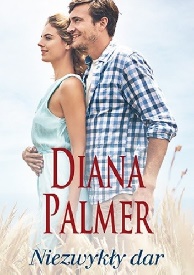 59213Palmer, Dianacopyright 2017.1859213Niezwykły dar /HarperCollins Polska,19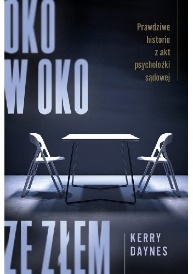 59218Daynes, Kerry2019.1959218Oko w oko ze złem :Wydawnictwo Otwarte,20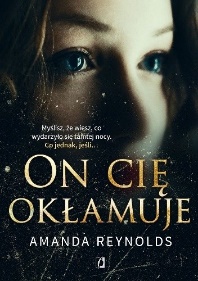 59219Reynolds, Amanda[2019].2059219On cię okłamuje /[Wydawnictwo Kobiece],21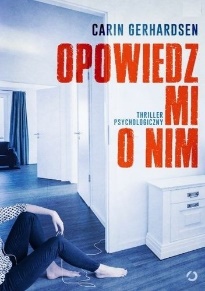 59220Gerhardsen, Carin2019.2159220Opowiedz mi o nim /Wydawnictwo Otwarte,22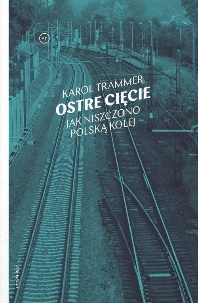 59221Trammer, Karol2019.2259221Ostre cięcie:Wydawnictwo Krytyki Politycznej,23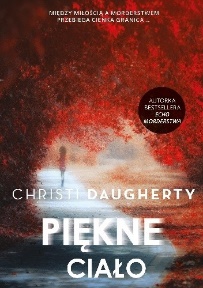 59223Daugherty, Christi2018.2359223Piękne ciało/Wydawnictwo Czarna Owca,24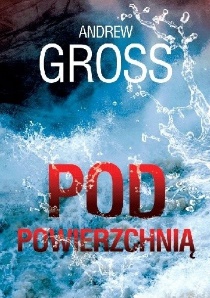 59224Robinson, Peter2019.2459224Pod powierzchnią /Wydawnictwo Sonia Draga,25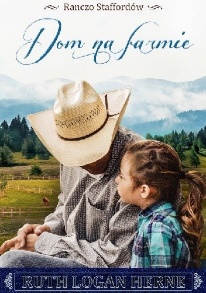 59226Herne, Ruth Logan.copyright 2019.2559226Pokój w dolinie /Dreams Wydawnictwo Lidia Miś-Nowak,26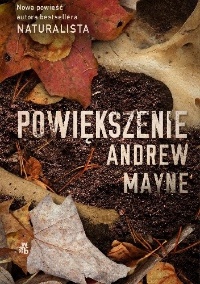 59230Mayne, Andrew2019.2659230Powiększenie /Wydawnictwo W.A.B. - Grupa Wydawnicza Foksal,27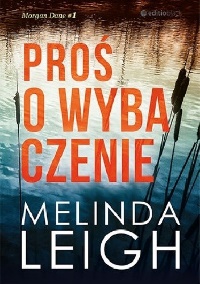 59231Leigh, Melindacopyright 2019.2759231Proś o wybaczenie /Editioblack - Helion,28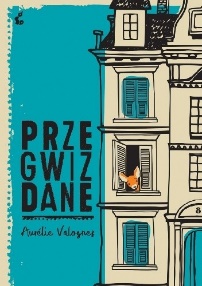 59232Valognes, Aurélie2019.2859232Przegwizdane /Sonia Draga,29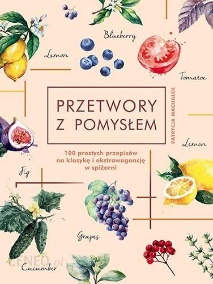 59233Machałek, Patrycja2019.2959233Przetwory z pomysłem /Litera Nova - Społeczny Instytut Wydawniczy Znak,30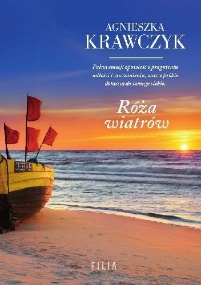 59235Krawczyk, Agnieszka2019.3059235Róża wiatrów /Wydawnictwo Filia,31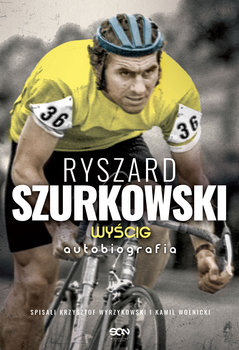 59236Szurkowski, Ryszard2019.3159236Wyścig :Wydawnictwo SQN,32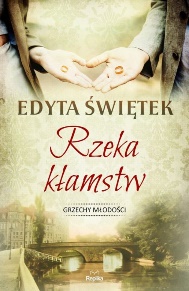 59237Świętek, Edytacopyright 2019.3259237Rzeka kłamstw /Replika,33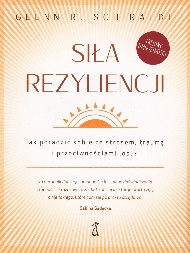 59239Schiraldi, Glenn R.2019.3359239Siła rezyliencji :Gdańskie Wydawnictwo Psychologiczne,34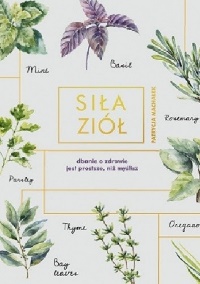 59240Machałek, Patrycja2018.3459240Siła ziół /Znak Litera Nova - Społeczny Instytut Wydawniczy Znak,35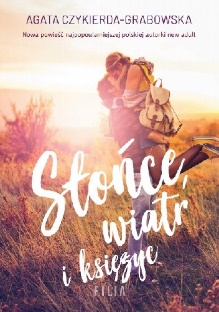 59241Czykierda-Grabowska, Agata2019.3559241Słońce, wiatr i księżyc /Wydawnictwo Filia,36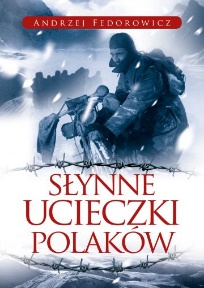 59242Fedorowicz, Andrzejcopyright 2018.3659242Słynne ucieczki Polaków /Wydawca Fronda PL,37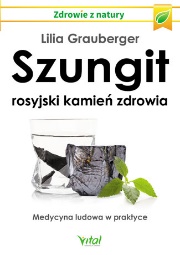 59245Grauberger, Lilia2019.3759245Szungit :Wydawnictwo Vital,38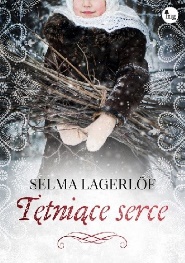 59248Lagerlöf, Selmacopyright 2019.3859248Tętniące serce /Wydawnictwo MG,39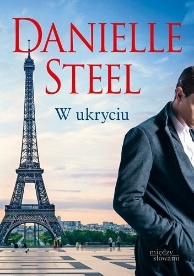 59250Roberts, Noracopyright 2019.3959250W ukryciu /Edipresse Książki - Edipresse Kolekcje,40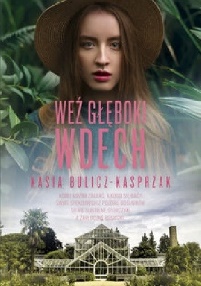 59251Bulicz-Kasprzak, Kasiacopyright 2019.4059251Weź głęboki wdech /Edipresse Kolekcje,41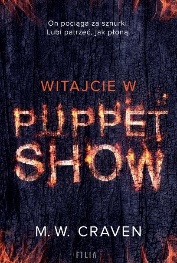 59253Craven, M. W.‏2019.4159253Witajcie w Puppet Show /Wydawnictwo Filia,42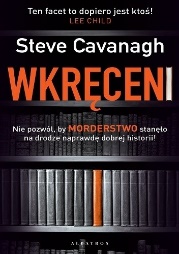 59254Cavanagh, Steve2019.4259254Wkręceni /Wydawnictwo Albatros,43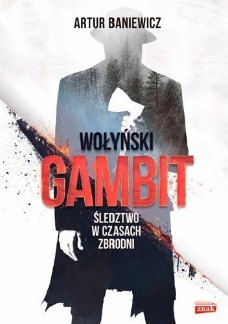 59255Baniewicz, Artur2019.4359255Wołyński gambit :Znak Horyzont - Społeczny Instytut Wydawniczy Znak,44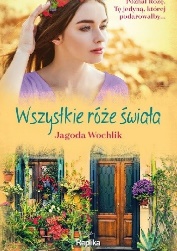 59256Wochlik, Jagodacopyright 2019.4459256Wszystkie róże świata /Wydawnictwo Replika,45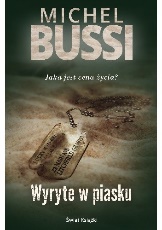 59257Bussi, Michel2019.4559257Wyryte w piasku /Wydawnictwo Świat Książki,46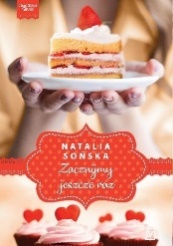 59259Sońska, Natalia.copyright 2019.4659259Zacznimy jeszcze raz /Czwarta Strona - Grupa Wydawnictwa Poznańskiego,47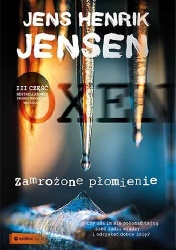 59260Jensen, Jens Henrikcopyright 2019.4759260Zamrożone płomienie /Helion,48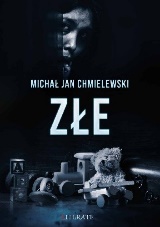 59263Chmielewski, Michał2019.4859263Złe /Literate,49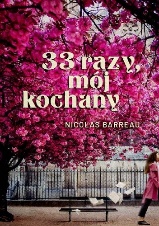 59264Barreau, Nicolas2019.495926433 razy, mój kochany /Wydawnictwo Otwarte,50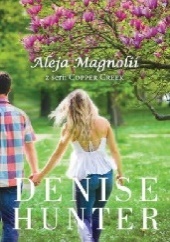 59265Hunter, Denise2019.5059265Aleja Magnolii /Dreams Wydawnictwo Lidia Miś-Nowak,51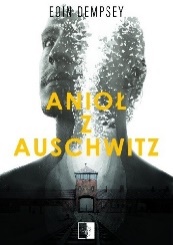 59267Dempsey, Eoin2019.5159267Anioł z Auschwitz /Wydawnictwo NieZwykłe,52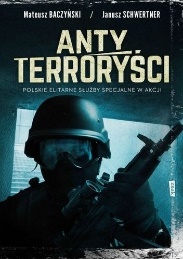 59268Baczyński, Mateusz2019.5259268Antyterroryści /Wydawnictwo Znak,53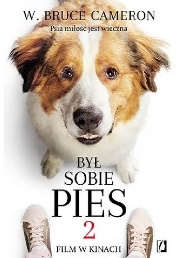 59273Cameron, W. Bruce2019.5359273Był sobie pies 2 /Wydawnictwo Kobiece,54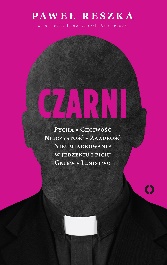 59276Reszka, Paweł2019.5459276Czarni /Czerwone i Czarne,55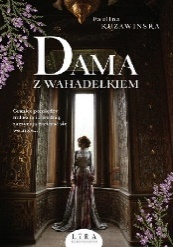 59278Kuzawińska, Paulina2019.5559278Dama z wahadełkiem /Wydawnictwo Lira,56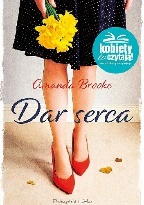 59279Brooke, Amanda2019.5659279Dar serca /Prószyński i S-ka - Prószyński Media,57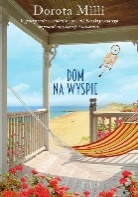 59281Milli, Dorota2019.5759281Dom na wyspie /Wydawnictwo Filia,58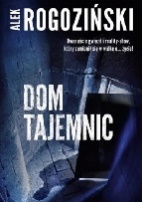 59282Rogoziński, Alekcopyright 2019.5859282Dom tajemnic /Edipresse Kolekcje,59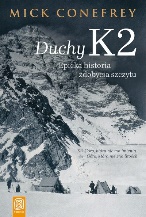 59283Conefrey, Mickcopyright © 2019.5959283Duchy K2 :Bezdroża,60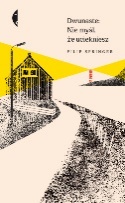 59284Springer, Filip2019.6059284Dwunaste :Wydawnictwo Czarne,61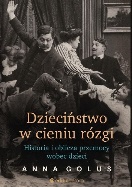 59286Golus, Annacopyright 2019.6159286Dzieciństwo w cieniu rózgi :Wydawnictwo Helion,62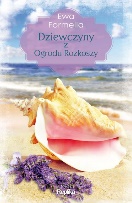 59287Formella, Ewacopyright 2019.6259287Dziewczyny z Ogrodu Rozkoszy /Replika,63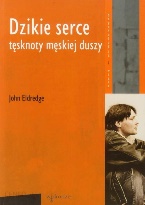 59288Eldredge, John2019.6359288Dzikie serce :Wydawnictwo Polskiej Prowincji Dominikanów "W drodze",64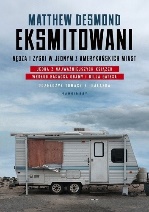 59289Desmond, Matthew.2019.6459289Eksmitowani :Wydawnictwo Marginesy,65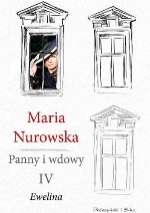 59290Nurowska, Maria2019.6559290Panny i wdowy.Prószyński Media,66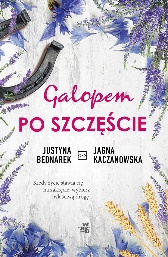 59293Bednarek, Justynacopyright 2019.6659293Galopem po szczeście.Wydawnictwo WAB - Grupa Wydawnicza Foksal,67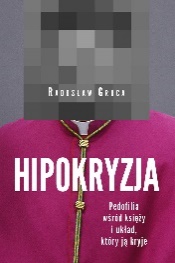 59294Gruca, Radosław.2019.6759294Hipokryzja :Muza Warszawskie Wydawnictwo Literackie,68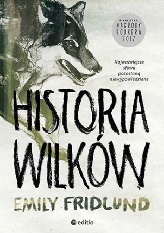 59295Fridlund, Emilycopyright 2019.6859295Historia wilków /Helion,69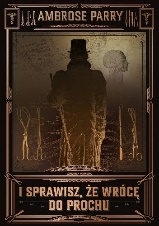 59296Parry, Ambrose2019.6959296I sprawisz, że wrócę do prochu /Wydawnictwo Zysk i S-ka,70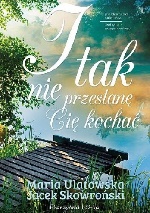 59297Ulatowska, Maria2019.7059297I tak nie przestanę Cię kochać /Prószyński Media,71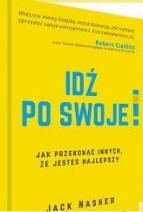 59298Nasher-Awakemian, Jack G. O.2019.7159298Idź po swoje! :Wydawnictwo Znak,72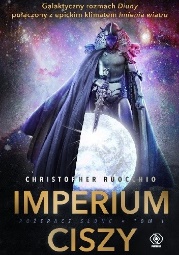 59299Ruocchio, Christopher2019.7259299Imperium ciszy /Dom Wydawniczy Rebis,73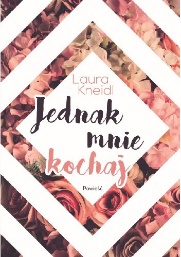 59303Kneidl, Laura2019.7359303Jednak mnie kochaj /Jaguar,74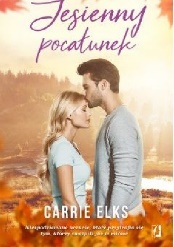 59304Elks, Carrie[2019].7459304Jesienny pocałunek /[Wydawnictwo Kobiecie],75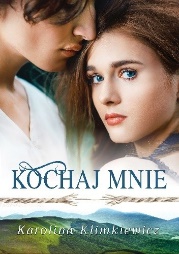 59306Klimkiewicz, Karolina2019.7559306Kochaj mnie /Wydawnictwo Szara Godzina,76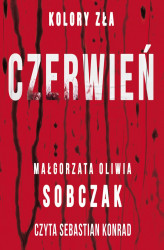 59307Sobczak, Małgorzata Oliwia2019.7659307Czerwień /Grupa Wydawnicza Foksal,77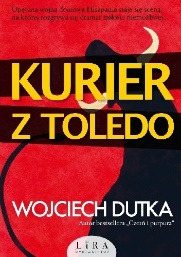 59309Dutka, Wojciech2019.7759309Kurier z Toledo /Wydawnictwo Lira,78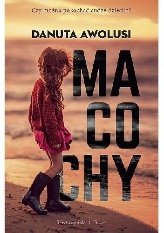 59310Awolusi, Danuta2019.7859310Macochy /Prószyński Media,79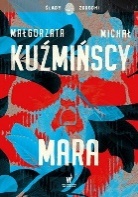 59314Fugiel-Kuźmińska, Małgorzatacopyright 2019.7959314Mara /Wydawnictwo Dolnośląskie - Publicat. Oddział,80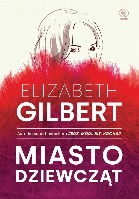 59315Gilbert, Elizabeth2019.8059315Miasto dziewcząt /Dom Wydawniczy Rebis,81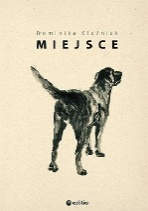 59316Kluźniak, Dominika2019.8159316Miejsce /Wydawnictwo Helion,83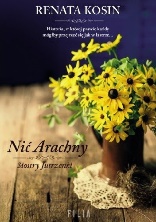 59321Kosin, Renata2019.8359321Nić Arachny /Wydawnictwo Filia,84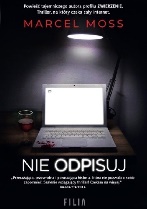 59323Moss, Marcelcopyright 2019.8459323Nie odpisuj /Wydawnictwo Filia,85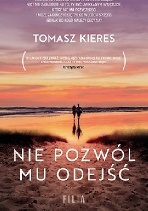 59324Kieres, Tomasz2019.8559324Nie pozwól mu odejść /Wydawnictwo Filia,86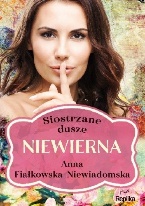 59325Fiałkowska-Niewiadomska, Annacopyright 2019.8659325Niewierna /Wydawnictwo Replika,87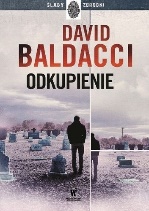 59327Baldacci, Davidcopyright 2019.8759327Odkupienie /Wydawnictwo Dolnośląskie Oddział Publicat,88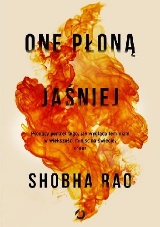 59328Rao, Shobha2019.8859328One płoną jaśniejOtwarte,89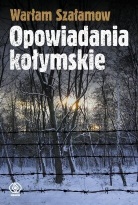 59329Szałamow, Warłam2019.8959329Opowiadania kołymskie /Dom Wydawniczy Rebis,90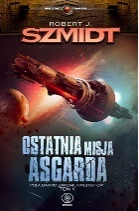 59330Szmidt, Robert J.2019.9059330Ostatnia misja Asgarda /Dom Wydawniczy Rebis,91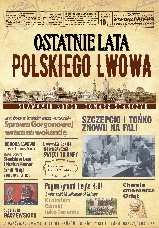 59331Koper, Sławomircopyright 2019.9159331Ostatnie lata polskiego Lwowa /Fronda,92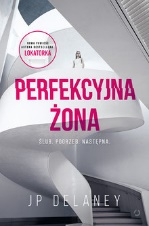 59332Capella, Anthony2019.9259332Perfekcyjna żona /Otwarte,93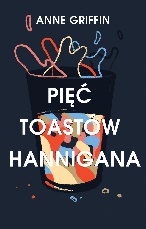 59333Griffin, Anne2019.9359333Pięć toastów Hannigana /Wydawnictwo Czarna Owca,94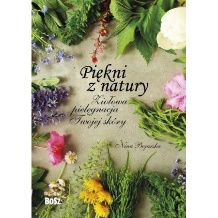 59334Bojarska, Nina2019.9459334Piękni z natury:Wydawnictwo BOSZ.95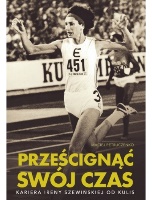 59338Petruczenko, Maciej2019.9559338Prześcignąć swój czas /Ringier Axel Springer Polska,96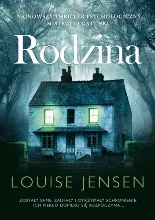 59340Jensen, Louisecopyright 2019.9659340Rodzina /Burda Media Polska,97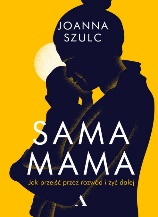 59341Szulc, Joanna2019.9759341Sama mama :Wydawnictwo Agora,98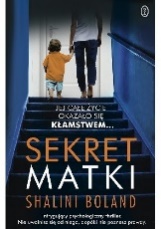 59342Boland, Shalini2019.9859342Sekret matki /Wydawnictwo Literackie,99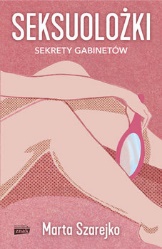 59343Szarejko, Marta2019.9959343Seksuolożki :Znak Horyzont,100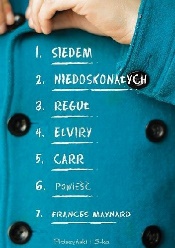 59344Maynard, Frances2019.10059344Siedem niedoskonałych reguł Elviry Carr :Prószyński Media,101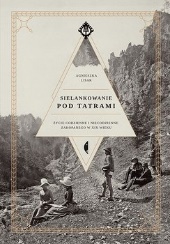 59345Lisiak, Agnieszka2019.10159345Sielankowanie pod Tatrami :Muzeum Tatrzańskie,102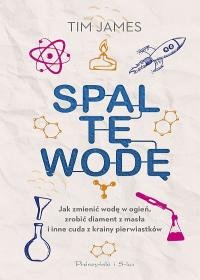 59347Cole, Tim2019.10259347Spal tę wodę /Prószyński i S-ka - Prószyński Media,103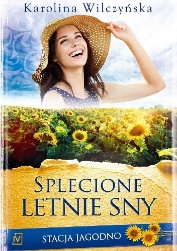 59348Wilczyńska, Karolinacopyright 2019.10359348Splecione letnie sny /Czwarta Strona - Grupa Wydawnictwa Poznańskiego,104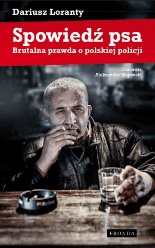 59349Loranty, Dariusz2019.10459349Spowiedź psa :Fronda,105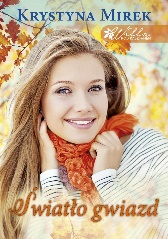 59350Mirek, Krystynacopyright 2019.10559350Światło gwiazd /Edipresse Polska,106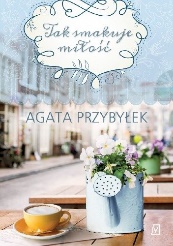 59351Przybyłek, Agatacopyright 2019.10659351Tak smakuje miłość /Czwarta Strona - Grupa Wydawnictwa Poznańskiego,107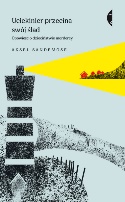 59354Sandemose, Aksel2019.10759354Uciekinier przecina swój ślad :Wydawnictwo Czarne,108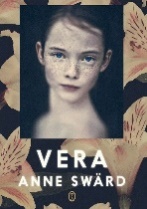 59355Swärd, Annecopyright 2019.10859355Vera /Wydawnictwo Literackie,109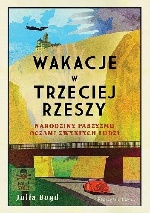 59356Boyd, Julia2019.10959356Wakacje w Trzeciej Rzeszy :Prószyński i S-ka - Prószyński Media,110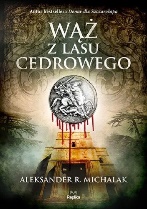 59357Michalak, Aleksander R.copyright 2019.11059357Wąż z lasu cedrowego /Wydawnictwo Replika,113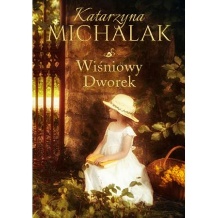 59360Michalak, Katarzynacopyright 2019.11359360Wiśniowy dworek /[Wydawnictwo Mazowieckie],114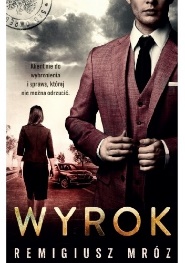 59364Mróz, Remigiuszcopyright 2019.11459364Wyrok /Czwarta Strona - Grupa Wydawnictwa Poznańskiego,115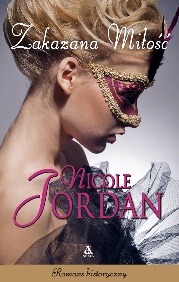 59366Jordan, Nicole2019.11559366Zakazana miłość /Wydawnictwo Amber,116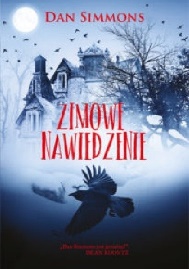 59367Simmons, Dan[copyright 2019].11659367Zimowe nawiedzenie /Zysk i S-ka Wydawnictwo,117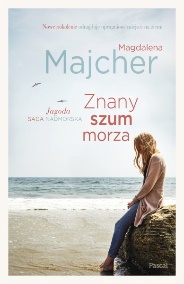 59368Majcher, Magdalena2019.11759368Znany szum morza :Pascal,118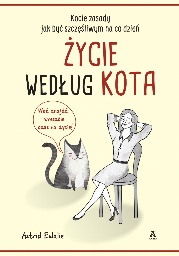 59370Eulalie, Astrid2019.11859370Życie według kota /Wydawnictwo Amber,